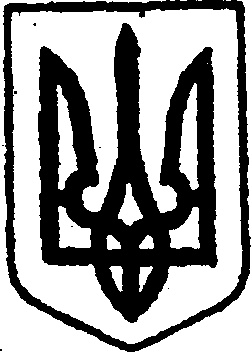 КИЇВСЬКА ОБЛАСТЬТЕТІЇВСЬКА МІСЬКА РАДАVІІІ СКЛИКАННЯП’ЯТА ПОЗАЧЕРГОВА СЕСІЯПРОЄКТ Р І Ш Е Н Н Я    04.02.2021 р.                                                                            №     - 05П-VIIІПро припинення діяльностісільського ринку виконкомуКашперівської сільської радишляхом ліквідаціїВідповідно статей 104, 105, 110 Цивільного кодексу України, статей 59, 78 Господарського кодексу України, статті 26 Закону України «Про місцеве самоврядування в Україні», з метою оптимізації управління суб’єктами господарювання комунальної форми власності, в зв’язку із неефективною діяльністю та фінансовою неспроможністю в подальшому здійснювати господарську діяльність комунальним підприємством «Сільський ринок виконкому Кашперівської сільської ради», Тетіївська міська рада                                           В И Р І Ш И Л А:1. Припинити юридичну особу Сільський ринок виконкому Кашперівської сільської ради (код ЄДРПОУ 30024036) шляхом ліквідації.2. Створити ліквідаційну комісію по припиненню діяльності комунального підприємства «Сільський ринок виконкому Кашперівської сільської ради» та затвердити її персональний склад згідно із додатком 1.3. Ліквідаційній комісії в установленому порядку:3.1. Вжити заходи, пов’язані з ліквідацією підприємства в установленому чинним законодавством порядку;3.2. Повідомити державного реєстратора,  юридичних та фізичних осіб-підприємців про перебування юридичної особи  у процесі ліквідації;3.3. Здійснити інвентаризацію майна, що належить комунальному підприємству, яке ліквідується, та після закінчення строку для пред’явлення вимог кредиторами,  скласти проміжний ліквідаційний баланс комунального підприємства та подати його на затвердження Тетіївській міській раді.3.4. Забезпечити передачу документів, які підлягають тривалому зберіганню до відповідної архівної установи в  порядку, визначеному чинним законодавством України. 3.5. Опублікувати на офіційному сайті Тетіївської міської ради, в мережі інтернет, повідомлення про ліквідацію комунального підприємства «Сільський ринок виконкому Кашперівської сільської ради»;3.6. Попередити працівників комунального підприємства «Сільський ринок виконкому Кашперівської сільської ради» про їх вивільнення в зв’язку з ліквідацією підприємства та направити до Тетіївського районного центру зайнятості інформацію про вивільнення працівників;3.7. Після завершення розрахунків з кредиторами скласти та подати на затвердження ради ліквідаційний баланс комунального підприємства «Сільський ринок виконкому Кашперівської сільської ради».3.8. Завершити ліквідацію комунального підприємства «Сільський ринок виконкому Кашперівської сільської ради» у термін згідно чинного законодавста.4. Встановити, що кредитори можуть заявляти свої вимоги протягом двох місяців з дня оприлюднення повідомлення про ліквідацію комунального підприємства на офіційному веб-сайті центрального органу виконавчої влади, що реалізовує державну політику у сфері державної реєстрації юридичних осіб та фізичних осіб-підприємців.5. Контроль за виконанням даного рішення покласти на постійну депутатську комісію Тетіївської міської ради з питань торгівлі, житлово-комунального господарства, побутового обслуговування, громадського харчування, управління комунальною власністю, благоустрою, транспорту, зв’язку.  Міський голова                                                    Богдан БАЛАГУРАДодаток                                                                    до рішення  п’ятої позачергової сесії                                                             міської ради VIIІ скликання                                                             від 04.02.2021 р.  №    -05П-VIIІСклад комісії по припиненню діяльності Сільського ринку виконкому Кашперівської сільської радиБелова Алла Вікторівна - голова ліквідаційної комісії, директор Сільського ринку виконкому Кашперівської сільської радиФармагей Володимир Володимирович - заступник голови ліквідаційної комісії, голова постійної депутатської комісії Тетіївської міської ради з питань торгівлі, житлово-комунального господарства, побутового обслуговування, громадського харчування, управління комунальною власністю, благоустрою, транспорту, зв’язку; Скрипник Володимир Степанович - секретар ліквідаційної комісії, староста села КашперівкаЧлени комісії:Дем’янчук Петро Володимирович - начальник відділу житлово-комунального господарства, транспорту, благоустрою виконавчого комітету Тетіївської міської ради;Павлунько Сергій Вікторович – начальник відділу обліку та звітності виконавчого комітету Тетіївської міської ради.            Секретар ради                                       Н.ІВАНЮТА